Publicado en  el 22/09/2016 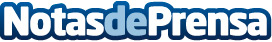 El proyecto de recuperación del río Segura, finalista del premio 2016 International RiverprizeLa recuperación ambiental de este río ha sido finalista del International Riverprize que otorga la International RiverFoundation por ser un ejemplo internacional de gestión y restauración fluvial. Los mayores expertos internacionales reconocen de esta forma el trabajo que está haciendo el Gobierno de España en la recuperación ambiental de sus masas de agua. El premio absoluto ha recaído en un proyecto en la parte estadounidense del río NiágaraDatos de contacto:Nota de prensa publicada en: https://www.notasdeprensa.es/el-proyecto-de-recuperacion-del-rio-segura Categorias: Ecología Industria Alimentaria Premios http://www.notasdeprensa.es